Конкурсное задание 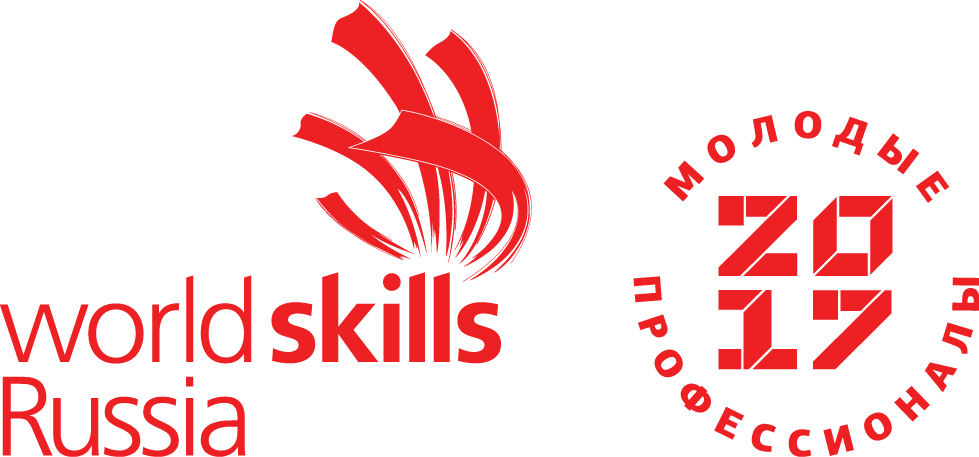 Компетенция3D моделирование для компьютерных игрКонкурсное задание включает в себя следующие разделы:Формы участия в конкурсе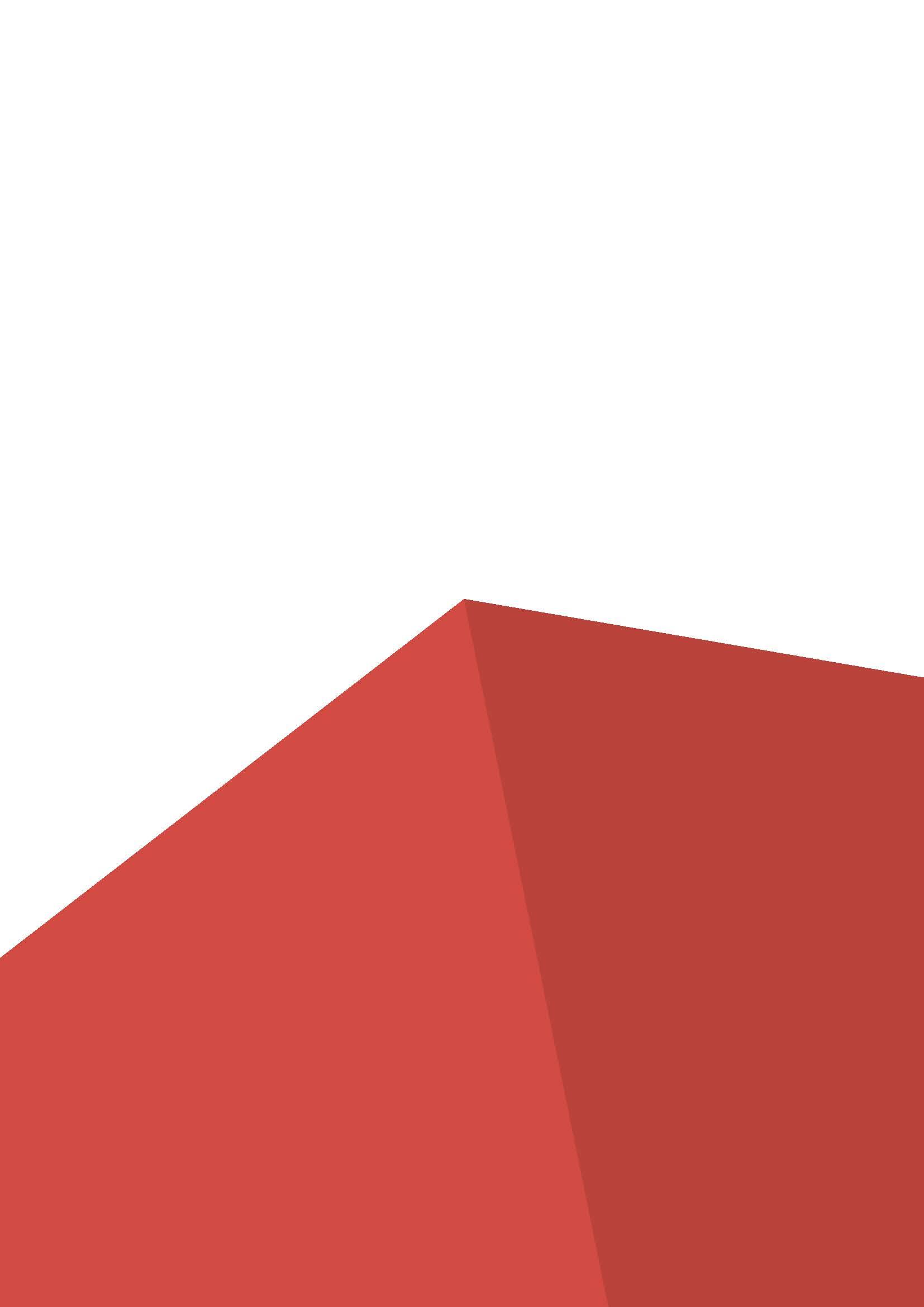 Задание для конкурсаМодули задания и необходимое времяКритерии оценкиНеобходимые приложенияКоличество часов на выполнение задания:22ч.1. ФОРМЫ УЧАСТИЯ В КОНКУРСЕИндивидуальный конкурс.2. ЗАДАНИЕ ДЛЯ КОНКУРСАСодержанием конкурсного задания являются работы по трёхмерному моделированию объектов для компьютерных игр. Участники соревнований получают задание и справочные материалы в виде фото, иллюстраций или видео. Конкурсное задание имеет несколько работ, выполняемых последовательно. Конкурс включает в себя скетчинг, моделирование, развёртку, текстурирование, анимацию и риггинг, загрузку в игровой движок, рендеринг.Конкурсное задание — секретное. Содержание доносится до экспертов и участников непосредвенно перед началом чемпионата (в день С1).Конкурсное задание должно выполняться последовательно. Оценка  происходит от работы к работе. 3. ЧАСТИ ЗАДАНИЯ И НЕОБХОДИМОЕ ВРЕМЯРаботы и время сведены в таблице 1 Таблица 1.ПРИМЕР ЗАДАНИЯ С УКАЗАНИЕМ РАБОТ И ДЕТАЛЕЙ1. Организация рабочего пространства1.1. Создать Excel-таблицу с указанием полигонажа для модели (Major и Minor)Примечание: вы можете указать примерное кол-во полигонов для каждой части вашей модели. Главное – разбить ваши major и minor модели на составляющие элементы и продумать ваш бюджет полигонов1.2. Создать  структуру папок по шаблонуПримечание: для удобства можно создавать свои папки, но проверяться будут только вышеперечисленные папки.2. Концепт-арт2.1. Предоставить не менее трёх набросков вариаций хомяка и скейтборда. Все вариации поместить на одно изображение (один холст). Формат изображения JPG или PNG размером не менее 1920х1080 пикселей.2.2. Предоставить финальный концепт-арт. Концепт-арт — улучшенный концепт одного из наиболее удачных набросков или улучшенный концепт, собранный из отдельных элементов набросков. Финальный концепт-арт прорабатывается более детально: обозначаются свет и тени, тональная переходность, детали, форма и силуэт должны легко читаться. Формат  изображения JPG или PNG размером не менее 1920х1080 пикселей.2.3. Создать набор из трёх собственных кистей в Photoshop. Воспользуйтесь ими при создании вашего концепт-арта. Экспортируйте три кисти и укажите в каком именно фрагменте вашего концепт арта были задействованы кисти. Каждая кисть экспортируется в отдельный .abr файл3. 3D моделирование3.1. Смоделируйте Скейтборд согласно вашего финального концепт-арта (minor-модель)3.2. Смоделируйте Хомяка на Скейтборде согласно вашего финального концепт-арта (major-модель).3.3. Ограничения по полигонам3.3.1. Minor-модель: 5 000—10 000 треугольников3.3.2. Major-модель: 25 000—30 000 треугольников3.4. При работе с каждой новой кистью, а также при работе с альфами в Zbrush делайте скриншот3.5.  Ваша модель должна стоять в нулевых координатах3.6. Сцена не должна иметь лишних объектов3.7. Pivot должен стоять по крайней нижней точке сгруппированного объекта3.8.  Модель нужно экспортировать в формате .FBXПримечание 1: — Создать базовую форму модели в 3DMax/Maya, а затем доработать её средствами ZBrush— Создать скульпт в Zbrush, а затем сделать ретопологию в любой удобной для вас программ— Создать модель полностью в 3DMax/MayaПримечание 2: создавайте скриншоты по завершению каждого этапа работы или в те моменты, которые вам покажутся важными для демонстрации.4. Текстурирование4.1. Сделайте грамотную UV развертку Minor и Major модели в любой из предоставленных программ4.2. Сохраните рендер UV и рендер модели с примененной картой Checker4.3. Создайте текстуры для реалистичного отображения разных материалов на объекте4.4. Обязательный список текстурных карт4.5. Все текстуры должны быть в формате .TGA и иметь разрешение 2048х2048 для Major и 1024х1024 для Minor5. Риггинг и анимация5.1. Сделайте скелет с использованием инверсной кинематики (IK) и грамотно настройте вес костей5.2. Предоставьте 3 зацикленные анимации:5.3. Ваши анимации должны быть экспортированы в формате .FBXПримечание: каждая анимация должна являться отдельным .fbx-файлом6. Рендер6.1. Предоставьте рендер с демонстрацией анимации «Эмоция»6.2. Предоставьте  PBR-рендер 3D модели (статичный)7. Игровой движок7.1. Импортируйте модель с текстурами и анимациями в игровой движок7.2. Настройте на сцене свет7.3. Настройте физически корректные материалы для модели4. КРИТЕРИИ ОЦЕНКИВ данном разделе определены критерии оценки и количество начисляемых баллов (субъективные и объективные) таблица 2. Общее количество баллов задания/модуля по всем критериям оценки составляет 100.Таблица 2.5. ПРИЛОЖЕНИЯ К ЗАДАНИЮПриложение 1. РеференсыПриложение 1.Отчет проверки схемы.Настоящим подтверждаю, что электроустановка готова к подаче напряжения. Сопротивление изоляции проводников соответствует требованиям безопасности. Проводники подключены в соответствии с монтажными и принципиальными схемами. Отсутствует короткое замыкание, открытые токопроводящие линии заземлены. № п/пНаименование модуляРабочее времяВремя на задание1Модуль 1: Скетчинг. Моделирование малой моделиС1
09:00 — 18:008 ч2Модуль 2: Моделирование большой модели, развёртка, текстурированиеС2 09.00-18.008 ч3Модуль 3: Анимация, риггинг, загрузка в движок, ренедерингС3 09:00 — 16:006 чНазвание папкиОписаниеReferencesПредоставленные материалы: фото/картинкиModels3D модели и анимацииTexturesТекстурыRendersРендерыBackupРабочие файлы, сохранённые в процессе работыSketchesЦифровые эскизыWIP (сокр. Work in process)Скриншоты рабочего пространства в процессе выполнения задания1Diffuse2Metalness3Roughness4Opacity5Ambient occlusion6Normal1Ходьба на двух задних лапах2Трюк на доске3Эмоция, которую можно прочесть через язык телаРазделКритерийОценкиОценкиОценкиОценкиОценкиОценкиРазделКритерийСубъективная (если это применимо)Субъективная (если это применимо)ОбъективнаяОбъективнаяОбщаяОбщаяАСкетчинг5510101515В3D моделирование5520202525СUV развёртка101010102020DТекстурирование55551010ЕАнимация5510101515FРендер332255GПлан223355HЗагрузка в движок223355Итого Итого Итого 100100100Номер рабочего места / ФИО ______/ ____________________________________ ______/ ____________________________________ ______/ ____________________________________Попытка № 1Попытка № 2Попытка № 1. Сопротивление изоляцииЩУРU =  __________1. Rиз ( L1:L2)  =  __________2. Rиз ( L2:L3)  =  __________3. Rиз ( L1:L3)  =  __________4. Rиз ( L1:N)  =  __________5. Rиз ( L2:N)  =  __________6.Rиз ( L3:N)  =  __________7.Rиз ( L1:РЕ)  = __________8.Rиз ( L2:РЕ)  = __________9.Rиз ( L3:РЕ)  = __________10.Rиз (N:PE) = __________ЩУРU =  __________1. Rиз ( L1:L2)  =  __________2. Rиз ( L2:L3)  =  __________3. Rиз ( L1:L3)  =  __________4. Rиз ( L1:N)  =  __________5. Rиз ( L2:N)  =  __________6.Rиз ( L3:N)  =  __________7.Rиз ( L1:РЕ)  = __________8.Rиз ( L2:РЕ)  = __________9.Rиз ( L3:РЕ)  = __________10.Rиз (N:PE) = __________ЩУРU =  __________1. Rиз ( L1:L2)  =  __________2. Rиз ( L2:L3)  =  __________3. Rиз ( L1:L3)  =  __________4. Rиз ( L1:N)  =  __________5. Rиз ( L2:N)  =  __________6.Rиз ( L3:N)  =  __________7.Rиз ( L1:РЕ)  = __________8.Rиз ( L2:РЕ)  = __________9.Rиз ( L3:РЕ)  = __________10.Rиз (N:PE) = __________МеталлосвязьПопытка № 1Попытка № 2Попытка № 3Эксперт1 / ФИО/подписьЭксперт2 / ФИО/подписьЭксперт3/ ФИО/подпись